LETTER OF INTENT (L.O.I)Date: (00/00/2019)TO: WE “CACTUS-FINANCE (CACTUS-GLOBAL GROUP LTD)” HEREBY CONFIRM WITH FULL LEGAL AND CORPORATE RESPONSIBILITY AND UNDER PENALTY OF PERJURY THAT WE ARE READY, WILLING AND ABLE TO ENTER INTO A CONTRACT FOR THE PURCHASE OF THE FOLLOWING COMMODITY AS SPECIFIED:DESCRIPTION OF THE PRODUCTCOMMODITY: ORIGIN: QUANTITY: PAYMENT TERM: CURRENCY: USD ($)CONTRACT DURATION: 12 MONTHSINSPECTION: (CWT, SGS, UNICONTROL OR BUREAU VERITAS….) DESTINATION:INCO TERM: FOB, CNF, CIF	LOADING PORT: SPECIFICATIONS:SHIPPING DOCUMENTS:  1-One Original Commercial Invoice + Copy Original Stamped, Invoice Value in Dollar  2-Set 3/3 of Original B/L’s Clean on Board and Blank Endorsed Consignee:  3- Certificate of Origin   4-Certificate of weight at the shipping port  5-Certificate of quality at the shipping port  6-Phytosanitary Certificate at the shipping port issued by official entity of country of origin  7-Fumigation Certificate  8-List of the containers issued and stamped by the carrier of shipment done in containers(CONSULTING PARTNER), (00/00/019)FOR AND ON BEHALF OF CACTUS-FINANCE (CACTUS-GLOBAL commodities GROUP LTD)       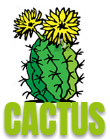 